NEW YORK CITY COLLEGE OF TECHNOLOGY.THE CITY UNIVERSITY OF NEW YORK.Student: Frederick TettehLab partner: Saad GhalebProf. Alassane NgaideEMT 1150 Lab, Section D364.Experiment 5Measurements in Parallel Circuits.Date of experiment: 03/02/2018Due date:03/09/2018Experiment #5Table of contents:Cover…………………………………………Page 1Table of contents……………………………..Page 2Objective and materials required……………..Page 3Procedure …………………………………….Page 4Data…………………………………………...Page 5Conclusion……………………………………Page 9Run #5 (Multisim)…………………………….Page 10Summary………………………………………Page 10Objective	The objective of this experiment is to analyze the properties of a circuit with its components arranged in parallel. The current, voltage and resistance will be measured to observe how the circuit reacts and the influence it has on the current.MaterialsBreadboardMultimeterWire kitSwitchDC power supply47Ω resistor470Ω resistor4.7KΩ resistor220Ω resistor330Ω resistorProcedure Wire multiple circuits in parallel corresponding to each schematic onto the breadboard using the materials.Measure and record the resistance, voltage and current to perform your analysis.Compare to the values measured with the values calculated to determine their similarities.Make your conclusions.DataMeasurement of resistance in parallel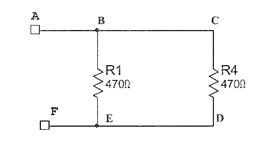 RAF = 234ΩRBE = 468ΩRCD = 471Ω       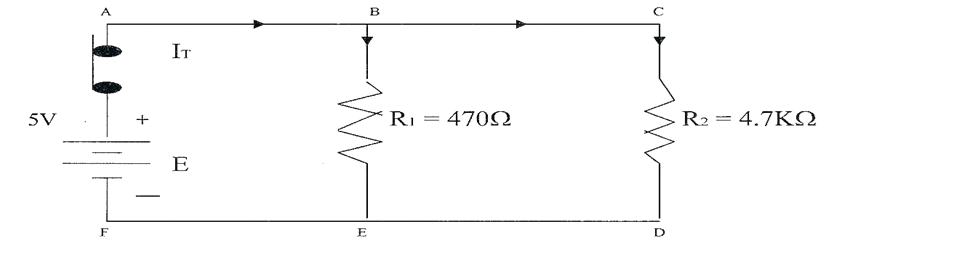 Run #2Measured voltage supplied by power supply: 4.99VVoltage across each resistor : VR1 = 4.99V	 	VR2 = 4.99VCompare all the voltages: It is proved that voltage is constant across the components in the circuit placed parallel to each other. (VT =VR1 = VR2)Measure total current :11.7mACurrent flow through each branch: IB1 = 10.6mA 		IB2 = 1.1mAComparing the total current to sum of branch current: The sum of the branch currents equals the sum of the total current (IT = IB1 + IB2)Total resistance and resistance of each branch: 						RB1 = 468 Ω 		RB2 = 4.72 KΩ 	RT = 426ΩRun #3After adding a 220Ω resistor (R3) in parallel with R2.   Total voltage =4.99V.VR1 = 4.99V 	VR2 = 4.99V		VR3 = 4.99VComparing the total voltage and the voltages across each resistor it is observed that the voltage is constant across each resistor.Total current = 34.5mAIB1 = 10.6mA 	IB2 = 1.1mA 		IB3 = 22.8mAThe total current is equivalent to the sum of the branch currentsComparing IB1 and IB2 of this experiment to the previous experiment the values are equivalent. IT of this experiment = 34.5mA and the IT of the previous experiment is 11.7mA.RT of this experiment is 145 Ω and the RT of the previous experiment is 426 Ω.Run #4	After adding a 47 Ω resistor in parallel to R3.   135.6mA    Total voltage =4.99V.VR1 = 4.99V 	VR2 = 4.99V		VR3 = 4.99V 	VR4 = 4.99   Comparing the total voltage and the voltages across each resistor it is observed that the voltage is constant across each resistor.Total current = 135.6mAIB1 = 10.5mA 	IB2 = 1.1mA 		IB3 = 22.7mA 	IB4 = 102mAThe total current is equivalent to the sum of the branch currentsThe total current is equivalent to the sum of the branch currentsLess current flows through IB1 and IB2 of the previous experiment as compared to this experiment because of the introduction of a new path with less resistance.Total current of this run is 135.6m A and the previous run is 34.5m A.RT of this experiment is 36 Ω and the RT of the previous experiment is 145Ω.Calculations											             IB1 = 10.55m A    					  	          IB2 = 1.05m A       		IB1 = 10.7m A 			                 	IB2 = 1.06m A					                 IB3 = 22.8 m A                IB1 = 10.4m A					                 IB2 = 1.03m A					                 IB3 = 22.8 m A                             IB4 = 113 m A ConclusionNo, the total resistance is not equivalent to the summation of the component resistors .i.e. they are connected in parallel and not in series.The resistance value of RAF is a little less than the of the original measured value of the 47 Ω resistor because an additional resistor has been introduced in the circuit.The measured value of RAF is less than that of the measured value of RBE and RCD even though RBE and RCD have approximately the same value because in a parallel settings the total resistance is less than the lowest nominal resistance.										Based on this it can be said that the total resistance of resistors of the same value in a parallel circuit is the equivalent to the nominal resistance of one resistor divided by the total number of resistors.The voltage is constant throughout a parallel circuit.The total current is the sum of the current flowing through each individual branch.The individual current depend the number of branches but the total current doesn’t depend upon the number of branches because of Kirchoff’s Law.The total resistance is reduced as more resistors are added to a parallel circuit.Run # 5Total Resistance = 106.821 Ω.Total current = 93.616mATotal power = 936.147mWP=VI 			P=10V*93.61mA  			P=936.1mWThe measurement is of power is equivalent to the calculated valueSummaryAfter running this lab experiment the properties of parallel circuit was identified and proved using the formula to calculate and measuring to see to see if the values match. And the conclusions I drew from this is in parallel circuit:Voltage is constant across the components.The total current equals the sum of all the currents flowing through each branch.The total resistance is 1/RT = 1/R1 + 1/R2 + 1/R3 + 1/RNThe total resistance is reduced as more resistors are added in parallelKirchoff’s current law states that. “ the total current leaving a circuit is equal to that entering the circuit .i.e. no current is lost”Therefore IT = IR1 + IR2 + IRN